Муниципальное автономное дошкольное общеразвивающее учреждение «Детский сад № 17 с приоритетным осуществлением деятельности по художественно-эстетическому направлению развития воспитанников»ВЕСЕЛАЯ
РЕЗИНКА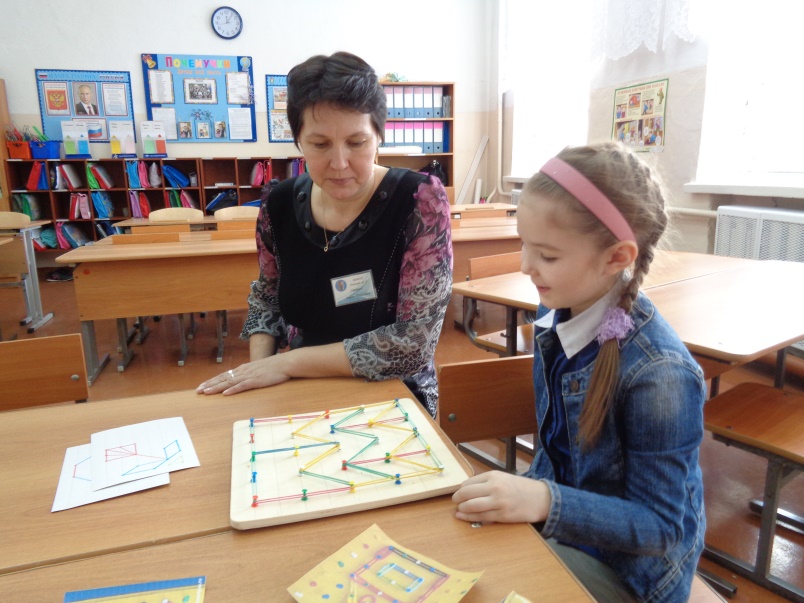 Красноуфимск 2016Муниципальное автономное дошкольное общеразвивающее учреждение «Детский сад № 17 с приоритетным осуществлением деятельности по художественно-эстетическому направлению развития воспитанников»Составитель: Строкова Любовь Николаевна                        воспитатель,  первая квалификационная категорияПамятка для педагогов и родителейВеселая резинка Увлекательное развивающее пособие (игра) –  для детей от двух лет и старше, которое можно сделать своими руками. Изготовление  не займет много времени, а польза для развития ребенка огромна!С помощью данной игры можно учить цвета, геометрические фигуры, цифры, буквы, можно просто творить что-то свое, и вообще создавать сказки.Это  прекрасная возможность развить в малыше вариативность, аналитическое мышление и креативность.Одевая резинки на штырьки в разной последовательности, ребенок сможет создавать интересные картинкиИгра представляет собой доску со штырьками, на которые ребенок одевает резиночки, создавая таким образом различные изображения - рисунки резиночками.Резиночки можно использовать аптечные, канцелярские, банковские, для  плетения браслетов.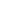 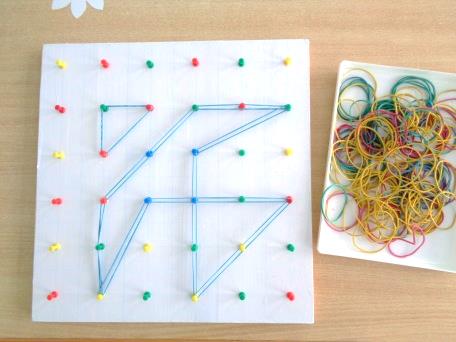 Для чего и в чем пользаВеселая резиночка - это развитие:мелкой моторики и координации движений обеих рук, их ловкости, умелости и подготовки к письмукругозорафантазиилогического и пространственного мышленияматематических представлений (длина, фигуры и т.д.)умения моделировать на плоскостиумения создать изображение по образцуТакже в результате игры ребенок знакомится с изображением на плоскости различных фигур, букв и цифр, знакомится с понятиями площади, периметра, угла, равных и подобных фигур, симметрии, учится счету, ориентации на плоскости, понятиям направления "справа, слева, вверху, внизу" и т.д.Какие изображения можно делать  Можно создавать  различные изображения, основной принцип – от простого к сложному. Вначале ребенку предлагается сделать квадрат, прямоугольник, треугольник, елочку, домик, затем поезда  с вагончиками, машины, корабли, цветы, снежинки, человечка, орнаменты и многое другое.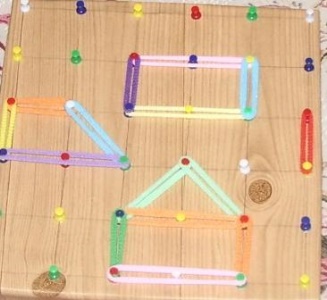 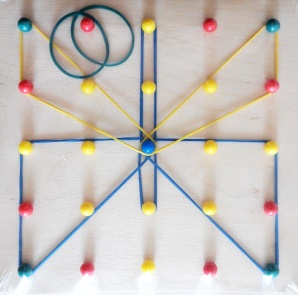 Изображения можно создавать несколькими способами, даже квадраты одинакового размера можно сделать либо из одной резиночки, либо из нескольких.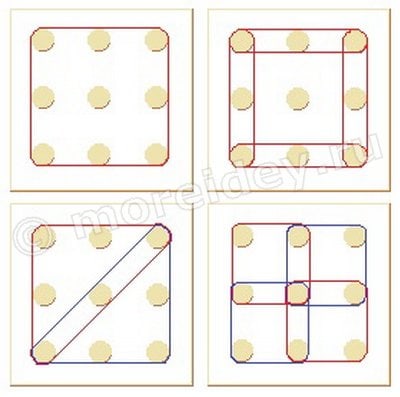 Как еще можно играть:одевать резиночки на кнопки в произвольном порядкеодевать резиночки на кнопки по образцусоздавать свои фигуркисоздавать узоры и орнаментыКак сделать игру своими рукамиРазмер доски, количество кнопок на ней и расстояние между кнопками зависят от возраста ребенка - чем меньше ребенок, тем меньше кнопок и больше расстояние между ними. Начинать можно с детьми после года, для них доска должна быть 3 х 3 кнопки (всего 9 кнопок), расстояние между кнопками 3-5 см. Количество кнопок на доске со временем увеличить.Чтобы сделать игру своими руками, нужны:доска из мягких пород дереваканцелярские силовые кнопки с пластиковыми шляпкамимолоток или дрель и супер-клейрезинки (канцелярские, банковские, аптечные, резинки для волос)Доску зашлифовать, а затем покрасить или обклеить самоклеящейся пленкой. Разметить на ней сетку карандашом или прикрепить лист бумаги с разметкой.Кнопки очень аккуратно вбить в доску на пересечениях линий сетки, т.к. при ударе молотка шляпки кнопок могут расколоться.Или просверлить в доске отверстия и приклеить кнопки, смазывая клеем металлическую часть кнопок.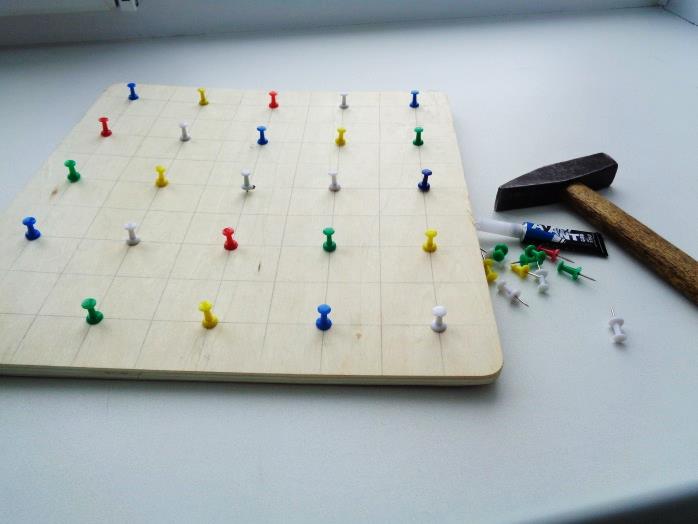 При желании, когда игра надоест, то можно достать кнопки и вставить их в другом порядке. Например, чтобы получились круги.